MY CURRENT PLAN IS: To become self-sufficient (this includes in-home cases) To enter/remain in Postsecondary Education Services and Support (PESS) To enter/remain in Extended Foster Care (EFC) To enter/remain in AftercareThinking about my future Youth/Young Adult AssessmentHOUSING I am not in need of assistance with housing My Current Address:      Apt #:      Street:      City/State/Zip Code:       I am requesting funds to maintain housing I need special housing due to my mental health diagnosis/physical disability I am homeless (including unstable housing) I must move from my current placement/living arrangement by date:       I am requesting assistance to find housing I need an Extended Foster Care living arrangementHEALTHCAREEDUCATION I am currently enrolled in and attending an educational, vocational, or technical program and do not need additional help. I am currently enrolled in and attending an educational, vocational, or technical program and need additional support (i.e., tutoring, transportation, scheduling, supplies, etc.) I am requesting financial assistance in attending an educational, vocational, or technical program I need help enrolling in school N/A, I do not want to attend schoolTRANSPORTATION  I have access to consistent transportation  Yes     NoI know how to access public transportation (i.e., bus, Uber, Lyft)    Yes     NoKEYS TO INDEPENDENCE (Driver’s License/Florida ID)Home - K21 (keystoindependencefl.com)I am currently enrolled in the Keys to Independence ProgramI am not enrolled in the Keys to Independence Program, but I would like to enrollI am not eligible for Keys to IndependenceEMPLOYMENT I am currently employed and not in need of assistance with employment I need assistance with my employment (i.e.., uniforms, transportation, supplies, etc.) I need help finding employmentMENTORS AND POSITIVE CONNECTIONSLEGAL BARRIERS FINANCIAL PLAN (To be reassessed at least every 6 months for PESS)I am currently receiving an allowance Yes   No  N/A (due to disability)I have a bank account   Yes   No  N/A (due to disability)If not, please explain why?      I have enough resources to meet my financial needs while in PESS.  Yes   NoIf yes, please discuss the resources to support your financial plan      If no, please discuss what supports and skills are needed in your financial plan to assist toward self-sufficiency.                    I have completed my Financial Plan.  Yes   No  N/A (due to disability)** This section is to be completed by the Facilitator**ASSESSMENT of Youth/ Young Adult (PESS)Signature Page These individuals helped me with my plan...This plan meets the requirements of sections 39.6035 and 409.1451 (2), Florida Statutes.For the youth/young adult: I have received information on the independent living services and programs tailored to my needs including the benefits of each program, advantages, and disadvantages of each program, and the financial value of each program. I have discussed the information with my CBC lead agency representative. I understand how the services and benefits will meet my needs.  I understand how the services would assist me in accomplishing my goals.Designated staff shall provide a copy to the youth.Florida’s Post 18 Independent Living ProgramsExtended Foster Care (EFC)Extended foster care is available to current and former foster youth who turned 18 in the Department’s legal custody and allows you the opportunity to continue residing in or return to licensed foster care or a supervised living arrangement. Extended foster care provides continued case management services, court oversight, room and board, and other services needed to ensure success as an independent adult.  Eligibility Requirements:Young adults who at the age of 18, were in the legal custody of DCF, are eligible for EFC.EFC gives eligible young adults the option of remaining in foster care until the age of 21 or until the age of 22 if they have a qualifying disability.Qualifying ActivityFinishing high school or completing G.E.D.; orEnrolled in post-secondary education; orWorking at least 80 hours/month; orParticipating in a job skills program; orUnable to participate in one of the above full time due to a documented disabilitySupervised Living Arrangement Supervised Living arrangement options include with a licensed foster parent, in a licensed group home, transition home, host home, college dormitory, a rental home, or in your own apartment.  All supervised living arrangements must be approved by your CBC.You have the option to leave and re-enter EFC until the age of 21 if you meet the eligibility requirements.To Remain Eligible, you must:Meet with a caseworker every 30 days in the homeParticipate in transition plan staffingContinue to participate in at least one of the qualifying activities listed above.Attend court judicial reviews every six monthsReside in a CBC approved supervised living arrangementEligibility Ends:You have turned 21 years of age (or 22 with a documented disability)You are not in a qualified activityYou are not living in an approved Supervised Living ArrangementYou opt out of Extended Foster Care Postsecondary Education Support Services (PESS)PESS is available to former foster youth who have completed high school or the equivalent and are pursuing post-secondary education.Eligibility Requirements:Turned 18 while in the legal custody of the Department and spent a total of at least six months in licensed out-of-home care before turning 18, ORAre 18 and was adopted after the age of 16 from foster care or placed with a court-approved dependency guardian after spending at least 6 months in licensed care within the 12 months immediately preceding such placement or adoptionANDYou have earned a standard high school diploma or equivalentAre attending a college or vocational school that is eligible under Florida Bright Futures in at least 9 credit hours If you have a documented disability that would prevent full-time attendance and the educational institution approves, you may attend fewer than 9 credit hours. Additional requirements:Submitted and applied for any other grants and scholarshipsSubmitted a Free Application for Federal Student Aid (FAFSA) applicationSigned an agreement to allow access to school recordsCompleted a PESS application with the necessary documentationStipendPESS payment stipends are in the monthly amount of $1720. Prior to receiving the PESS stipend, the Department will assess your skills and capabilities to manage your stipend. Payments are made directly toward housing and utility vendors, with the remaining funds being disbursed directly to you. This payment arrangement will be made by your CBC and will continue until you are able to demonstrate your ability to responsibly manage housing and utility payments on your own.Transition ServicesPESS provides continued transitional and financial planning that will include assistance in meeting your current and future needs.Eligibility Ends:If you’re not meeting academic progress at renewal, with certain exceptionsYou have turned 23 years of ageObtained a postsecondary degree or certificateNo longer a resident of the state of FloridaAftercare ServicesThe Aftercare program is a temporary program intended to provide you with a safety net. Services are designed to help you transition either to independence or to help you become eligible for Extended Foster Care or PESS. Services can include:Mentoring or tutoringMental Health Services Substance abuse counselingLife skills classes Parenting classesJob and Career skills trainingCounselor consultationsTemporary financial assistanceFinancial literacy skills trainingEmergency financial assistance (If you are in PESS only)Eligibility Requirements:Turned 18 while in the legal custody of the Department Resident of the State of FloridaApplied for services before your 23rd birthday:Completed an Application for Aftercare ServicesCompleted an Aftercare Services Plan which is reassessed every 90 daysEligibility Ends:You have turned 23 years of ageYou are not meeting the requirements in your Aftercare Services Plan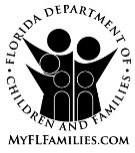 My Pathway to Success PlanName:      Date:Age:         DOB:Email:    Telephone:Vision Statement: (A statement that describes your life/career path) (i.e., I, John Smith, would like to get a degree in business and own a food truck)What are some of my strengths? (i.e., What am I good at)What are the areas I want to improve on? 
What are my short-term goals?
(3 to 6 months):What are my long-term goals? (6 months to 2 years):Is the youth/young adult potentially eligible for FYI/FUP Housing Vouchers  (If yes, include in follow-up tasks.)    Yes    No   N/A FYI/FUP Follow up Tasks      Comments:     Name of my doctor:Last Date of Appointment       Name of my doctor:Last Date of Appointment       Name of my doctor:Last Date of Appointment       Phone Number:Name of my OB-GYN (if applicable):Last Date of Appointment       Name of my OB-GYN (if applicable):Last Date of Appointment       Name of my OB-GYN (if applicable):Last Date of Appointment       Phone Number:Name of my dentist:Last Date of Appointment       Name of my dentist:Last Date of Appointment       Name of my dentist:Last Date of Appointment       Phone Number:Do I have Medicaid    Yes   NoDo I have Medicaid    Yes   NoDo I have Medicaid    Yes   NoMedicaid # If no, state reasons: If no, state reasons: If no, state reasons: Medicaid # Do I have my Medicaid/ insurance card   Yes     NoIf not, where is it?       Do I have my Medicaid/ insurance card   Yes     NoIf not, where is it?       Do I have my Medicaid/ insurance card   Yes     NoIf not, where is it?       Do I have my Medicaid/ insurance card   Yes     NoIf not, where is it?       If you are 21 and older, have you connected with ACCESS Florida about Medicaid Yes    No   N/AIf not, why?        If you are 21 and older, have you connected with ACCESS Florida about Medicaid Yes    No   N/AIf not, why?        If you are 21 and older, have you connected with ACCESS Florida about Medicaid Yes    No   N/AIf not, why?        If you are 21 and older, have you connected with ACCESS Florida about Medicaid Yes    No   N/AIf not, why?        Do I have a current physical/mental health diagnosis    Yes     NoDo I have a current physical/mental health diagnosis    Yes     NoDo I have a current physical/mental health diagnosis    Yes     NoDo I have a current physical/mental health diagnosis    Yes     NoIf yes, do I know what it is?       If yes, do I know what it is?       If yes, do I know what it is?       If yes, do I know what it is?         I am currently receiving APD services    Yes     No     Pending  I am currently receiving APD services    Yes     No     Pending  I am currently receiving APD services    Yes     No     Pending  I am currently receiving APD services    Yes     No     Pending  If yes, list Waiver Support Coordinator:     Contact number (if applicable):        Email Address (if applicable):        If yes, list Waiver Support Coordinator:     Contact number (if applicable):        Email Address (if applicable):        If yes, list Waiver Support Coordinator:     Contact number (if applicable):        Email Address (if applicable):        If yes, list Waiver Support Coordinator:     Contact number (if applicable):        Email Address (if applicable):      Do I have a current therapist or specialist that I see    Yes   NoNames of Specialist:                                   Type of Specialist      Names of Specialist:      Type of Specialist      Names of Specialist:      Type of Specialist      Do I have a current therapist or specialist that I see    Yes   NoNames of Specialist:                                   Type of Specialist      Names of Specialist:      Type of Specialist      Names of Specialist:      Type of Specialist      Do I have a current therapist or specialist that I see    Yes   NoNames of Specialist:                                   Type of Specialist      Names of Specialist:      Type of Specialist      Names of Specialist:      Type of Specialist      Do I have a current therapist or specialist that I see    Yes   NoNames of Specialist:                                   Type of Specialist      Names of Specialist:      Type of Specialist      Names of Specialist:      Type of Specialist      I am currently prescribed medications    Yes   NoI am currently prescribed medications    Yes   NoI am currently prescribed medications    Yes   NoI am currently prescribed medications    Yes   NoListed below are the medications I am taking:Listed below are the medications I am taking:Listed below are the medications I am taking:Listed below are the medications I am taking:Name of MedicationDosage FrequencyFrequencyName & Address of the program I attend:      What is my educational plan (Check all that apply)I want to get a: High School Diploma      GED      College Degree      Technical CertificateAdditional information I would like to add to my education plan (i.e., Supports and resources, Do I have an IEP/504 plan, any barriers, goals, etc.?)      If no, what supports do you need:      What services have I received through Keys to Independence? (i.e., 4-Hour Class, Learner’s permit, DL, ID, car insurance):      Name & Address of employer     I am working   Part Time  Full Time: What are my employment goals? (Remain with current employer, seek better employment, career goals, etc.)       I have current criminal involvement:     Yes     NoIf yes, please explain current charges, legal status, and/or court order requirements:      Allowance Discussion:      Name of Bank:       I have received information on financial literacy (Finance Your Future (myfloridacfo.com) Yes   No N/A (due to disability)   If yes, date:       I have received my credit report and training on how to understand and read it Yes   No  N/A (due to disability)Do I have a Master Trust Account (under 18) or am I currently receiving Social Security Income (SSI or SSI-D) Yes    No   PendingIf yes, list the effective date:       Amount:      Representative Payee (over 18):      A. Income:1Verified Employment Income$     2PESS Check$     3Grants/Scholarships$     4Food Benefits$     5SSI/SSA$     6Allowance$     7Additional Financial Support$     Total Income$     B.Expenses:1Rent$     2Electric$     3Water$     4Cable/Internet$     5Car Payment$     6Car Insurance$     7Gas$     8Bus Pass/ Other Transportation$     9Cell Phone$     10Groceries$     11Household Supplies$     12Clothing$     13Entertainment$     14Personal$     15Child Care$     16Child expenses (diapers, etc.)$     17Additional Expenses$     Total Expenses                            $     Monthly Remaining/Short$     FINANCIAL LITERACY: After assessing the My Pathways to Success Plan, has the youth/young adult demonstrated the ability to manage his/her own finances?  (See Financial Plan)  Yes   NoIf yes, please explain why?          If no, please describe skills needed to support the youth/young adult in achieving financial readiness      EXECUTIVE FUNCTIONING: After assessing the My Pathways to Success Plan, has the youth/young adult demonstrated the skills and capabilities to manage his/her own finances?   (Examples of executive functioning include, but are not limited to, focusing, multi-tasking, and remembering instructions)  Yes   No    If yes, please explain why?          If no, please describe the support needed for the youth/young adult to achieve executive functioning     SELF-REGULATION: After assessing the My Pathways to Success Plan, has the youth/young adult   demonstrated the ability to understand and manage their behaviors? (Examples of self-regulation include, but not limited to, goal setting, self-monitoring, and self-instruction.)   Yes   No If yes, please explain why?               If no, please describe efforts to support the youth/young adult in achieving financial literacy      Supportive AdultRoleDateSupportive AdultRoleDateSupportive AdultRoleDateSupportive AdultRoleDateSupportive AdultRoleDateCMO/CBC RepresentativeRoleDateCMO/CBC RepresentativeRoleDateCMO/CBC RepresentativeRoleDateMy SignatureDate